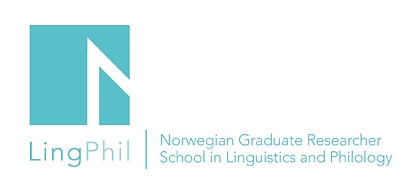 AnnouncementMaster class – Nazuki KobayashiPhd fellow Nazuki Kobayashi (UiB) will discuss her project with Professor Naoko Taguchi, Carnegie Mellon University, USATitle of the presentation: Cross-cultural influence? The case of Norwegian students of Japanese with focus on the speech act of requestDate and time: February 25, 2019 Venue: University of Bergen, Room You are all welcome to attend!
If you want to attend the event, please send an email to Harry Solvang Harry.Solvang@uib.noLingPhil affiliated PhD fellows who plan to attend this event can apply for a travel grant. They must send an application by using the application form on this link: http://www.ntnu.edu/lingphil/student-grants